โครงการเพื่อพัฒนาคุณภาพการศึกษา ประจำปีการศึกษา 2559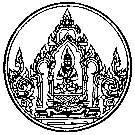 ชื่อโครงการ :	พัฒนาผู้เรียนตามนโยบายการสนับสนุนการจัดการศึกษาตั้งแต่ระดับอนุบาลจนจบการศึกษาขั้นพื้นฐานลักษณะโครงการ : โครงการต่อเนื่องสนองกลยุทธ์โรงเรียน :	1)	พัฒนาผู้เรียนให้มีความรู้ความสามารถเต็มตามศักยภาพสู่มาตรฐานระดับสากล	2)	ปลูกฝังคุณธรรมจริยธรรมให้กับผู้เรียน และวิถีการดำเนินชีวิตตามหลักปรัชญาของเศรษฐกิจพอเพียงสอดคล้องมาตรฐานการศึกษา :		1)	มาตรฐานที่ 1 ตัวบ่งชี้ที่ 1.1-1.6		2)	มาตรฐานที่ 2 ตัวบ่งชี้ที่ 2.1 -2.4		3)	มาตรฐานที่ 3 ตัวบ่งชี้ที่ 3.1 – 3.4		4)	มาตรฐานที่ 4 ตัวบ่งชี้ที่ 4.1-4.4		5)	มาตรฐานที่ 6 ตัวบ่งชี้ที่ 6.1 -6.4ผู้รับผิดชอบโครงการ นางสาวพิมพ์ใจ โพธิสอนกลุ่มงานที่รับผิดชอบ : 	1)	กลุ่มบริหารวิชาการ	2)	กลุ่มบริหารงบประมาณ	1.	หลักการและเหตุผล		รัฐธรรมนูญแห่งราชอาณาจักรไทย พ.ศ. 2550 มาตรา 49 ได้บัญญัติว่า “บุคคลย่อมมีสิทธิเสมอกันในการรับการศึกษาไม่น้อยกว่า 12 ปี ที่รัฐจะต้องจัดให้อย่างทั่วถึงและมีคุณภาพโดยไม่เสียค่าใช้จ่าย” และพระราชบัญญัติการศึกษาแห่งชาติ พ.ศ. 2542 แก้ไขเพิ่มเติม (ฉบับที่ 2) พ.ศ. 2545 มาตรา 10 วรรค 1 บัญญัติว่า “การจัดการศึกษาต้องจัดให้บุคคลมีสิทธิ และโอกาสเสมอกันในการรับการศึกษาขั้นพื้นฐานไม่น้อยกว่า 12 ปี ที่รัฐจะต้องจัดให้อย่างทั่วถึงและมีคุณภาพโดยไม่เก็บค่าใช้จ่าย” ซึ่งเป็นข้อกำหนดที่เกี่ยวกับการจัดการศึกษาขั้นพื้นฐานโดยกระทรวงศึกษาธิการได้ดำเนินการตามเจตนารมณ์ดังกล่าว โดยจัดทำโครงการดำเนินงานตามนโยบายการสนับสนุนค่าใช้จ่ายในการจัดการศึกษาตั้งแต่ระดับอนุบาลจนจบการศึกษาขั้นพื้นฐาน ให้แก่สถานศึกษา ได้แก่ เงินอุดหนุนค่าจัดการเรียนการศึกษา ค่าหนังสือเรียน ค่าอุปกรณ์การเรียน ค่าเครื่องแบบนักเรียน และค่ากิจกรรมพัฒนาคุณภาพผู้เรียน สำหรับค่ากิจกรรมพัฒนาคุณภาพผู้เรียนเป็นกิจกรรมพัฒนาผู้เรียนที่สถานศึกษาจัดขึ้นประกอบไปด้วย กิจกรรมวิชาการ กิจกรรมคุณธรรม ลูกเสือ – เนตรนารี ยุวกาชาด ทัศนศึกษา และการบริการสารสนเทศ /ICT ดังนั้นงานกิจกรรมพัฒนาผู้เรียน จึงได้จัดโครงการนี้ขึ้นเพื่อรองรับนโยบายการสนับสนุนค่าใช้จ่ายในการจัดการศึกษาตั้งแต่ระดับอนุบาลจนจบการศึกษาขั้นพื้นฐาน	2.	วัตถุประสงค์		1)	เพื่อให้นักเรียนได้พัฒนาความรู้ความสามารถด้านการคิด วิเคราะห์ สังเครรนาะห์ให้เกิประสบการณ์ทั้งทางด้านวิชขาการและวิชาชีพตามศักยภาพ		2)	เพื่อให้ผ้เรียนได้ปฏิบัติกิจกรรมตามความถนัดและความสนใจของตนเอง		3)	เพื่อสร้างเสริมประสบการณ์อย่างกว้างขว่างนักเรียนได้มีความรู้จากแหล่งเรียนรู้ต่าง ๆ ทั้งในและนอกสถานสถานศึกษา		4) เพื่อส่งเสริมให้นักรียนมีคุณธรรม จริยธรรมและคุณลักษณะอันพึงประสงค์		5)	เพื่อให้ผู้เรียนทำงานร่วมกับผู้อื่นได้ตามวิถีประชาธิปไตยและหลักธรรมคำสอนของศาสนาที่ตนนับถือ	3.	เป้าหมายเชิงปริมาณและคุณภาพ		1)	เชิงปริมาณ ร้อยละของนักเรียนโรงเรียนพุทธิรังสีพบูลในระดับชขั้นมะธยมศึกษาตอนตันและตอนปลาย จำนวน 900 คน มีการพัฒนาตนเองตามศักดยภาพอย่างรอบด้าน มีคุณลักษณะอันพึงประสงค์ มีความคิดริ่เริ่มสร้างสรรค์ ลงมือปฏิบัติและเรียนนรู้ผ่านประสบการณ์จริงวในสิ่งทีร่ตรอ		2)	เชิงคุณภาพ นักเรียนโรงเรียนพุทธิรังสีพบูลพัฒนาตนเองตามศักยภาพ มีคุณลักษณะอันพึงประสงค์ มีความคิดริเริ่มสาร้างสรรรค์ ลงมือปฏิบัติและเรียนรู้จากประสบการณ์จริง สร้างสรรค์ให้เกิดประโยชน์ทั้งต่อตนตเองและผู้อื่น มีจิตสำนึกต่อสังคม)	4.	วิธีดำเนินการ/ขั้นตอนการดำเนินการ	5.	หน่วยงาน/ผู้ที่เกี่ยวข้อง		1)	กลุ่มบริหารวิชาการ		2)	กลุ่มบริหารงบประมาณ		3)	กลุ่มบริหารทั่วไป 1		4)	กลุ่มบริหารทั่วไป 2		5)	ทุกกลุ่มสาระการเรียนรู้		6)	วัดปิตุลาธิราชรังสฤฆิ์		7)	ค่ายลูกเสือ		8)	แหล่งเรียนรู้ภายนอก		9)	วัดโสธรวรารามวรวิหาร		10)	สำนักงานเขตพื้นที่การศึกษา	6.	ระดับความสำเร็จ	7.	ผลที่คาดว่าจะได้รับ		1)	นักเรียนได้พัฒนาความรู้ ความสามารถด้านการคิดวิเคราะห์ คิดสังเคราะห์ให้เกิดประสบการณ์ทั้งทางวืชาการและวิชาชีพตามศักยภาพ		2)	ผู้เรียนได้ปฏิบัติกิจกรรมตามความถนัดและความสนใจ		3)	ผู้เรียนได้มีประสบการณ์อย่างกว้างขวางและมีความรู้จากแหล่งเรียนรู้ต่าง ๆ 		4)	ผุ้เรียนมีคุณธรรม จริยธรรม และค่านิยมอันพึงประสงค์		5)	ผู้เรียนได้เรียนรู้การอยู่ร่วมกันในสังคม มีทักษะชีวิต และดำรงชีวิตในสังคมได้ตามศักยภาพของตนเอง	ลงชื่อ ……………...............................……………….	ลงชื่อ ……………...............................……………….	(นางสาวพิมพ์ใจ โพธิสอน)	(นายบุญเกิด ฟุ้งสวัสดิ์)	ผู้เสนอโครงการ	ผู้พิจารณาโครงการผลการพิจารณาของผู้อำนวยการโรงเรียน	 อนุมัติ		 ไม่อนุมัติ		 อื่น ๆ …………………………ลงชื่อ ……………...............................……………….(นายสมบัติ รัตนคร)ผู้อำนวยการโรงเรียนพุทธิรังสีพิบูล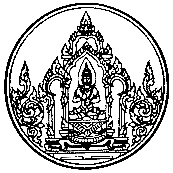 ตารางแสดงรายละเอียดทรัพยากรและค่าใช้จ่ายโครงการพัฒนาผู้เรียนตามนโยบายการสนับสนุนการจัดการศึกษาตั้งแต่ระดับอนุบาลจนจบการศึกษาขั้นพื้นฐานสรุป	งบประมาณของโครงการพัฒนาผู้เรียนตามนโยบายการสนับสนุนการจัดการศึกษาฯงาน/กิจกรรมที่สำคัญระยะเวลางบประมาณผู้รับผิดชอบ1)	แต่งตั้งคณะกรรมการภาคี 4 ผ่าย จัดประชุมม.ค. 59นางสาวพิมพ์ใจ โพธิสอน2)	ค่าหนังสือเรียนม.ค.-มี.ค.819,460วิชาการ งานพัสดุ3)	ค่าอุปกรณ์การเรียนพ.ค., ต.ค.358,200งานการเงิน4)	ค่าเครื่องแบบนักเรียนพ.ค.-มิย.396,500ครูที่ปรึกษา5)	ค่ากิจกรรมพัฒนาคุณภาพผู้เรียน	(1)	เข้าค่ายลูกเสือ-เนตรนารีระดับชั้นมัธยมศึกษาปีที่ 1 พร้อมทัศนศึกษาแหล่งเรียนรู้ต่าง ๆ 5-7 ต.ค.81,250นายประจบ คงสาคร	(2)	เข้าค่ายลูกเสือ-เนตรนารีระดับชั้นมัธยมศึกษาปีที่ 2 พร้อมทัศนศึกษาแหล่งรียนรู้ต่าง ๆ 5-7 ต.ค.84,500นายนิมิตร ไทยตระกูล	(3)	เข้าค่ายลูกเสือ-เนตรนารีระดับชั้นมัธยมศึกษาปีที่ 3 พร้อมทัศนศึกษาแหล่งเรียนรู้ต่าง ๆ 5-7 ต.ค.84,500นางสาวพิมพ์ใจ โพธิสอน	(4)	เข้าค่ายยุวกาชาดระดับขั้นมัธยมศึกษาตอนต้นพร้อมทั่ศนศึกษาแหล่งเรียนรู้ต่าง ๆ 5-7 ต.ค.68,250นางสาวบุษบา เจริญมา	(5)	กิจกรรมค่ายคุณธรรมพร้อมทัศนศึกษาแหล่งเรียนรู้ต่าง ๆ ของนักเรียนระดับชั้นมัธยมศึกษาตอนปลาย5-7 ต.ค.146,880นางสาวพิมพ์ใจ โพธิสอน	(6)	กิจกรรมลดเวลาเรียน เพิ่มเวลารู้ตลอดปีการศึกษา75,250วิชาการ	(7)	ค่าบริการอินเตอร์เน็ตนักเรียนสืบค้นข้อมูลตลอดปีการศึกษา120,000งานคอมพิวเตอร์	(8) กิจกรรมเข้าค่ายธรรมของนักเรียนระดับชั้นมัธยมศึกษาปีที่ 1 -6 ในวันหยุดพ.ค.-มิ.ย.40,000งานพัฒนาคุณธรรม	(9)	กิจกรรมเลือกชุมนุมตามความถนัดและความสนใจตลอดปีการศึกษา10,000นางสาวพิมพ์ใจ โพธิสอน	(10)กิจกรรมส่งเสริมความเป็นเลิศตามศักยภาพของผู้เรียนในระดับชั้นต่าง ๆ เพื่อสร้างชื่อเสียงให้กับโรงเรียนตลอดปีการศึกษา50,000นางสาวพิมพ์ใจ โพธิสอนรวมรวม2,334,790ตัวชี้วัดความสำเร็จระดับความสำเร็จวิธีการประเมินเครื่องมือ1)	ร้อยละของภาคี4ฝ่ายเข้าร่วมประชุม และดำเนินการตามระเบียบ100%สภาพจริงวาระการประชุมภาพถ่าย2)	ร้อยละของนักเรียนที่ได้รับหนังสือเรียน100%สภาพจริงบัญชีรับหนังสือภาพถ่าย3)	ร้อยละของนักเรียนที่ได้รับอุปกรณ์การเรียน100%สภาพจริงบัญชีรายชื่อ4)	ร้อยละของนักเรียนที่ได้รับเครื่องแบบนักเรียน100%สภาพจริงใบเสร็จ5)	ร้อยละของนักเรียนที่เข้าร่วมกิจกรรม100%สภาพจริงแบบประเมินผลสรุปงานภาพถ่ายที่รายการจำนวนหน่วยราคาต่อหน่วยจำนวนเงิน(บาท)ประเภทค่าใช้จ่ายประเภทค่าใช้จ่ายประเภทค่าใช้จ่ายประเภทค่าใช้จ่ายประเภทค่าใช้จ่ายที่รายการจำนวนหน่วยราคาต่อหน่วยจำนวนเงิน(บาท)วัสดุค่าตอบแทนค่าใช้สอยครุภัณฑ์อื่น ๆ1ค่าหนังสือเรียน8194602ค่าอุปกรณ์การเรียน3582003ค่าเครื่องแบบนักเรียน3965004ค่ากิจกรรมพัฒนาผู้เรียน760,630รวมเงินรวมเงินรวมเงินรวมเงิน2,334,790หมายเหตุ ทำเครื่องหมาย  ลงในประเภทค่าใช้จ่ายหมายเหตุ ทำเครื่องหมาย  ลงในประเภทค่าใช้จ่ายหมายเหตุ ทำเครื่องหมาย  ลงในประเภทค่าใช้จ่ายหมายเหตุ ทำเครื่องหมาย  ลงในประเภทค่าใช้จ่ายหมายเหตุ ทำเครื่องหมาย  ลงในประเภทค่าใช้จ่ายลำดับประเภทค่าใช้จ่ายรวมเงินแหล่งงบประมาณจำนวนเงิน1ค่าวัสดุ2,174,790 เงินอุดหนุนรายหัวฯ (เรียนฟรี 15 ปี) เงินรายได้สถานศึกษา เงินอื่น ๆ2,334,7902ค่าตอบแทน30,000 เงินอุดหนุนรายหัวฯ (เรียนฟรี 15 ปี) เงินรายได้สถานศึกษา เงินอื่น ๆ2,334,7903ค่าใช้สอย130,000 เงินอุดหนุนรายหัวฯ (เรียนฟรี 15 ปี) เงินรายได้สถานศึกษา เงินอื่น ๆ2,334,7904ค่าครุภัณฑ์ เงินอุดหนุนรายหัวฯ (เรียนฟรี 15 ปี) เงินรายได้สถานศึกษา เงินอื่น ๆ2,334,7905ค่าใช้จ่ายอื่น ๆ  เงินอุดหนุนรายหัวฯ (เรียนฟรี 15 ปี) เงินรายได้สถานศึกษา เงินอื่น ๆ2,334,790รวมทั้งสิ้นรวมทั้งสิ้น2,334,790 เงินอุดหนุนรายหัวฯ (เรียนฟรี 15 ปี) เงินรายได้สถานศึกษา เงินอื่น ๆ2,334,790